October Breakfast Menu2020EQUAL OPPORTUNITY PROVIDER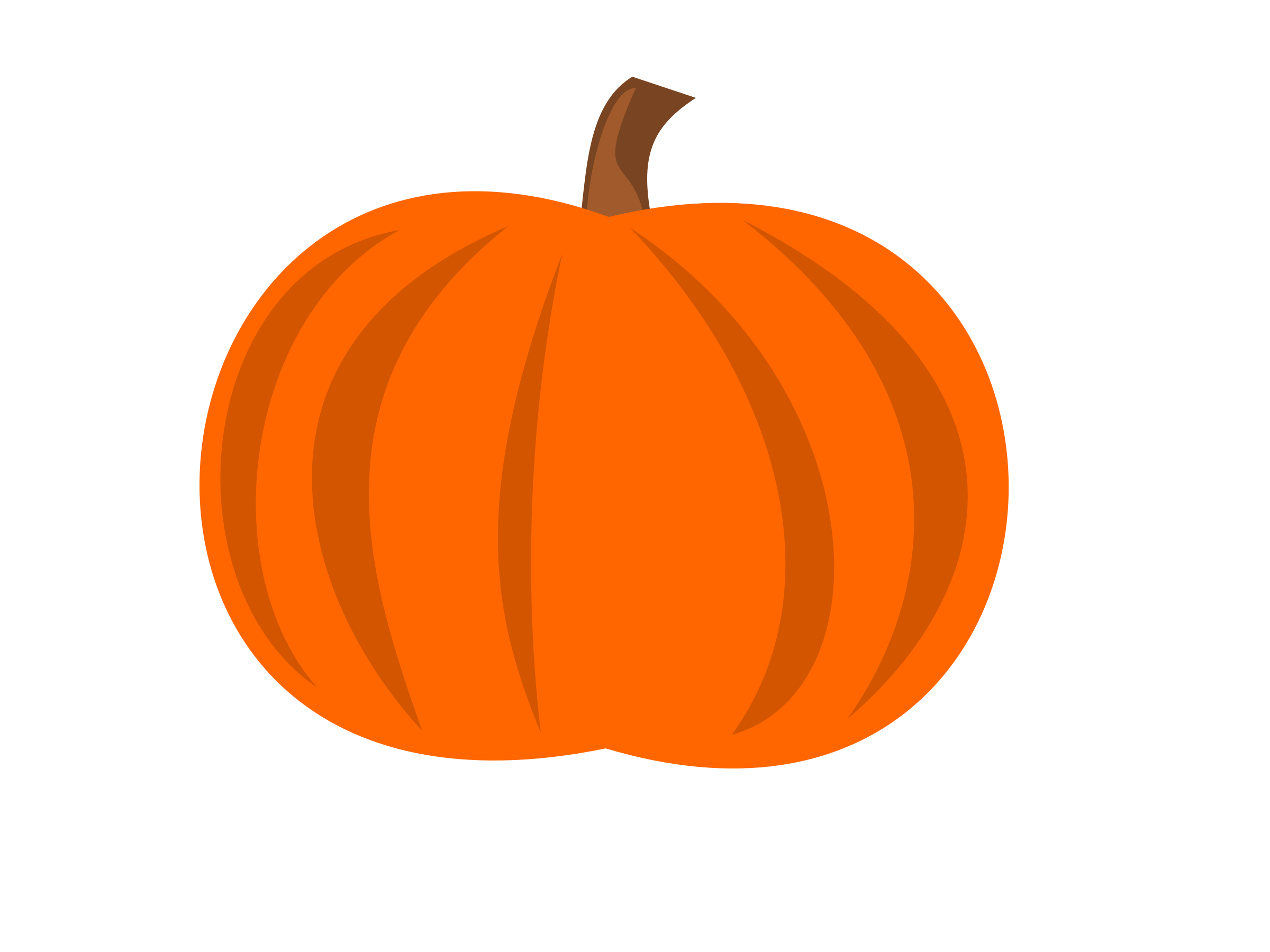 123Whole grain Chocolate chip Pancake, Syrup, Pear & MilkSausage Biscuit with jellyOrange & Milk 45678910Original Pancake, Syrup, Apple & MilkWhole grain Strawberry Pancake, Banana & MilkAssorted Cereal & Bars, Grapes & MilkParent Teacher Conference NIA11121314151617Columbus Day Whole Grain Blueberry Waffle, Syrup, Fruit Cup & MilkAssorted Pop Tart, Apple & MilkWhole Grain Confetti Pancakes, Pear & MilkCinnamon Pretzel stick, Apple & Milk18192021222324Whole Grain Double chocolate muffin, Orange & MilkApple Frudel, Banana & Milk Turkey Sausage pancake bites, Syrup, Banana & MilkWhole grain Maple Pancake, Syrup, Fruit Cup & MilkWhole grain Blueberry Muffin, Fruit juice & Milk25262728293031Assorted Cereal & Bars, Grapes & MilkOriginal Pancake, Syrup, Apple & MilkBanana Muffin, Oranges & Milk Chocolate Chip French Toast, Banana & MilkCherry Frudel, Orange & Milk 